ERZURUM TEKNİK ÜNİVERSİTESİ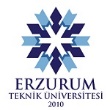 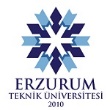 HGS BAŞVURU FORMUBAŞVURU BİLGİLERİ                  KİŞİSEL BİLGİLER                                                       ARAÇ BİLGİLERİAÇIKLAMA: LPG (Otogaz) bulunan araçlar kapalı otoparka alınmayacaktır.HGS Etiketleri PTT veya Bankalardan araç sahipleri tarafından temin edilecektir.HGS Etiketleri araç camına yapıştırılmadan önce Bilgi işleme getirilecek ve sisteme tanıtılacaktır. Form doldurulduktan sonra araç ruhsat fotokopisi ile birlikte Bilgi işleme getirilecektir.Adı Soyadı    İmzaTC. KİMLİK NOADISOYADICEP TELEFON NOE-POSTAARAÇ ŞASE NOARAÇ PLAKAARAÇ YAKIT TÜRÜARAÇ MARKASI-MODELİARACIN RENGİ